ΑΣΚΗΣΕΙΣ ΙΣΤΟΡΙΑΣ [ ΓΑΛΛΙΚΗ ΕΠΑΝΑΣΤΑΣΗ ]Άσκηση 1 : Να συμπληρώσετε τις ακροστιχίδεςΡ		Ηγετική φυσιογνωμία των Ιακωβίνων.Ο 		Αυτοί σχημάτισαν την επαναστατική κυβέρνηση το 1973 ή/ πολιτική ομάδα                         		 στα χρόνια της επανάστασης.Β		 Μισητή φυλακή - Φρούριο.Ε 		 Μία από τις τρείς λέξεις στο σύνθημα της γαλλικής επανάστασης.Σ 		 Η εθνοσυνέλευση που δίνει σύνταγμα.Π 		 Το όνομα της παλαιάς κατάστασης όπου φορολογείται μόνο η τρίτη τάξη.Ι 		 Ακραίοι επαναστάτες.Ε 		 Οι αντιπρόσωποι της τρίτης τάξης ονομάστηκαν έτσι.Ρ 		  Γάλλος διαφωτιστής.Ο 		 Γάλλος μυθιστοριογράφος (γράφειγια την επανάσταση).Σ 		 Κίνημα που στηρίχτηκε στις αρχές της γαλλικής επανάστασης.ΜΑΡΙΑΝ ΤΟ ΣΥΜΒΟΛΟ ΤΗΣ ΓΑΛΙΚΗΣ ΔΗΜΟΚΡΑΤΙΑΣ    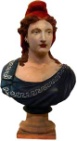 Μ		 Ένα από τα μέλη της Επιτροπής Σωτηρίας. /Ανήκει και αυτός στους 			                                                          Ιακωβίνους.Α		 Μια από τις λέξεις του τρίπτυχου συνθήματος της γαλλικής επανάστασης.Ρ 		Ακραίος επαναστάτης.Ι 		 Πολύ γνωστή η λέσχη τους.Α		 Βασική ιδέα του διαφωτιστή Βολταίρου.Ν 		Γάλλος εγκυκλοπαιδιστής.   Άσκηση 2: Να συμπληρώσετε τα κενά Ο Λουδοβίκος 		 συγκάλεσε συνέλευση των τριών τάξεων στο ανάκτορο των Βερσαλλιών όπου ανακοίνωσε 
							 .
Οι αντιπρόσωποι αντέδρασαν και ανακηρύχτηκαν σε 					 .
Έδωσαν τον όρκο του 					 και ανακηρύχτηκαν σε 				.
Εν τω μεταξύ οι παρασκηνιακές κινήσεις του βασιλιά οδήγησαν το λαό στο μισητό σύμβολο της απολυταρχίας,
τη 					στις 					  .
Η Συντακτική συνέλευση ψήφισε την 					, αποφάσισε την 					της περιουσίας του κλήρου. Ο Βασιλιάς προσπάθησε να συννενοηθεί με άλλες απολυταρχικές ευρωπαικές αυλές και προκάλεσε την οργή του λαού και συγκεκριμένα των λεγομένων 					, που τον κήρυξαν έκπτωτο. Λίγο αργότερα δικάστηκε, οδηγήθηκε στην							και καρατομήθηκε. Το πολίτευμα είναι πλέον											.Οι επαναστάτες με αρχηγό τον 							, προκειμένου να εδραιώσουν την επανάσταση προβαίνουν στον αποκεφαλισμό χιλιάδων πολιτών. Η περίοδος αυτή ονομάστηκε 							.